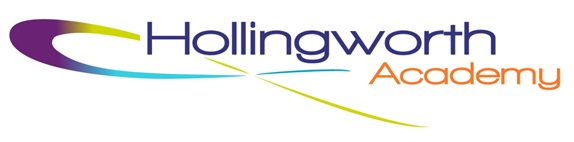 PE Department InformationOur PE curriculum is underpinned by the school’s principles of Excellence, Equity, Engagement and Enterprise. We create a sporting habit for life by developing a strong sporting culture within the school. We provide a challenging, disciplined and safe environment for high quality teaching and learning. We achieve this by creating an enjoyable and productive atmosphere for pupils, where we inspire and engage students to participate and achieve. Our facilities at the school include a Sports Hall, Fitness Gym, 7-a-side 3G pitch, a 2 netball court MUGA and extensive playing fields with space for 3 football pitches and a rugby pitch.At KS3 pupils have two periods of PE per week. At KS4 all pupils continue with one hour of Core PE per week, and those who have opted for PE receive an additional three hours of PE a week. We currently deliver both the AQA GCSE PE and the BTEC Technical Award courses. PE has been a very popular choice in the options programme and our exam results have been very pleasing. Last year 81% of our candidates attained a grade 4+, 66% gained a grade 5+ and 19% a grade 7-9.The department are committed to providing opportunities which extend beyond the curriculum. Our extra-curricular programme provides opportunities for our elite performers to represent school in local, regional and national competitions. Our extra-curricular team successes over the past year have included sports such as Football, Netball, Rugby, Dodgeball, Indoor Rowing, Badminton, Trampolining, Cross Country, Athletics and Rounders. We are currently leading the Rochdale Schools’ School of the Year which recognises participation and success in inter-school sport competition within Rochdale. Our sports “club” programme is also integral to what we do at Hollingworth. These are open to all, irrespective of ability, and build on skills covered in formal PE lessons. We also organise school trips and visits which enrich the experiences of our students. We recognise all of our pupils who have contributed to extra-curricular sport at our annual School Sports Award Evening in July.If you would like to join this successful department in a dynamic and forward thinking school, we look forward to receiving your application.Mr Steve MannionHead of PEMarch 2019 